....................................................................  Peter Faltin, starosta obce Obecné zastupiteľstvo obce Dravce  na základe  ust. § 6 ods. 12 písm. c) a písm. d) zákona č. 596/2003 Z. z. o štátnej správe v školstve a školskej samospráve a o zmene a doplnení niektorých zákonov v znení neskorších právnych predpisov  a v súlade s ust. §6 ods.1 a s  ust. § 11 ods. 4 písm. g) zákona  SNR č. 369/1990 Zb. o obecnom zriadení v znení neskorších právnych  predpisov  vydáva pre územie obce Dravce totoVŠEOBECNE ZÁVÄZNÉ NARIADENIE OBCE DRAVCE č. 2/2017ktorým sa mení a dopĺňa všeobecne záväzné nariadenie 3/2015 o financovaní základných umeleckých škôl, jazykových škôl, materských škôl  a školských zariadení z rozpočtu obce Dravce (ďalej len „nariadenie“).PRVÁ ČASŤ - Predmet úpravyTýmto nariadením sa mení a dopĺňa vo VZN 3/2015 o financovaní základných umeleckých škôl, jazykových škôl, materských škôl  a školských zariadení z rozpočtu obce Dravce:znenie článku I. Spôsob financovania základných umeleckých škôl, jazykových škôl, materských škôl a školských zariadení na území obce Dravce;znenie článku II. Podrobnosti poskytovania finančných prostriedkov na záujmové vzdelávanie detí v centrách voľného času mimo územia obce Dravce;príloha 1 k VZN 3/2015 o financovaní základných umeleckých škôl, jazykových škôl, materských škôl  a školských zariadení z rozpočtu obce Dravce.Článok I., § 3, ods. 1 v znení:Výška finančných prostriedkov na prevádzku a mzdy na dieťa / žiaka v členení podľa typu zriaďovateľa a je uvedená v prílohe č. 1 tohto VZN. 	Obec poskytne neštátnemu zriaďovateľovi základnej umeleckej školy, jazykovej školy, materskej školy a školského zariadenia zriadeného na území obce, ak o to požiada, dotáciu vo výške 88 % zo sumy určenej vo VZN na žiaka základnej umeleckej školy, poslucháča jazykovej školy, dieťa materskej školy a dieťa školského zariadenia zriadeného obcou. sa mení a dopĺňa takto:Obec poskytne neštátnemu zriaďovateľovi základnej umeleckej školy, jazykovej školy, materskej školy a školského zariadenia zriadeného na území obce, ak o to požiada, z finančných prostriedkov poukázaných podľa zákona č. 564/2004 Z. z. o rozpočtovom určení výnosu dane z príjmov územnej samospráve a o zmene a doplnení niektorých zákonov v znení neskorších predpisov dotáciu najmenej vo výške 88 % zo sumy určenej na mzdy a prevádzku na žiaka základnej umeleckej školy, poslucháča jazykovej školy, dieťa materskej školy a dieťa školského zariadenia v zriaďovateľskej pôsobnosti obce.Finančné prostriedky na dieťa / žiaka sa poskytujú v celých eurách zaokrúhlene smerom nahor.Výška finančných prostriedkov na prevádzku a mzdy na dieťa / žiaka v členení podľa typu zriaďovateľa a je uvedená v prílohe č. 1 tohto VZN.Článok II., § 4, sa za odsek 7 dopĺňa odsek 8 v znení:Finančné prostriedky na dieťa / žiaka sa poskytujú v celých eurách zaokrúhlene smerom nahor.Príloha 1 k VZN sa mení takto:Výška finančných prostriedkov na prevádzku a mzdy na dieťa / žiaka v členení podľa typu zriaďovateľa na rok 2018.Výška finančných prostriedkov na záujmové vzdelávanie detí / žiakov mimo územia obce Dravce.Na jedno dieťa, ktoré je žiakom CVČ, sa pre rok 2018 stanovuje príspevok vo výške 4 € / mesiac. DRUHÁ ČASŤ - Záverečné ustanoveniaToto nariadenie bolo schválené Obecným zastupiteľstvom obce Dravce dňa 14.12.2017 uznesením číslo 31/2017.Toto nariadenie nadobúda platnosť pätnástym dňom od jeho vyvesenia na úradnej tabuli obce Dravce a účinnosť 1. januára 2018.V Dravciach, dňa 15.12.2017							...................................................................								Peter Faltin, starosta obceOBEC DRAVCE OBEC DRAVCE OBEC DRAVCE Výtlačok číslo: 3/3Všeobecne záväzné nariadenie(VZN)Všeobecne záväzné nariadenie(VZN)Všeobecne záväzné nariadenie(VZN)Číslo nariadenia:2/2017ktorým sa mení a dopĺňa VZN 3/2015 o financovaní základných umeleckých škôl, jazykových škôl, materských škôl  a školských zariadení z rozpočtu obce Dravce.ktorým sa mení a dopĺňa VZN 3/2015 o financovaní základných umeleckých škôl, jazykových škôl, materských škôl  a školských zariadení z rozpočtu obce Dravce.ktorým sa mení a dopĺňa VZN 3/2015 o financovaní základných umeleckých škôl, jazykových škôl, materských škôl  a školských zariadení z rozpočtu obce Dravce.ktorým sa mení a dopĺňa VZN 3/2015 o financovaní základných umeleckých škôl, jazykových škôl, materských škôl  a školských zariadení z rozpočtu obce Dravce.ktorým sa mení a dopĺňa VZN 3/2015 o financovaní základných umeleckých škôl, jazykových škôl, materských škôl  a školských zariadení z rozpočtu obce Dravce.Návrh VZN vyvesený / zvesený na úradnej tabuli a webe obce dňa:Návrh VZN vyvesený / zvesený na úradnej tabuli a webe obce dňa:Návrh VZN vyvesený / zvesený na úradnej tabuli a webe obce dňa:Návrh VZN vyvesený / zvesený na úradnej tabuli a webe obce dňa:28.11.2017 / 14.12.2017Lehota na predloženie pripomienok k návrhu VZN do (včítane):Lehota na predloženie pripomienok k návrhu VZN do (včítane):Lehota na predloženie pripomienok k návrhu VZN do (včítane):Lehota na predloženie pripomienok k návrhu VZN do (včítane):08.12.2017Doručené pripomienky (počet) :Doručené pripomienky (počet) :Doručené pripomienky (počet) :Doručené pripomienky (počet) :-Vyhodnotenie pripomienok k návrhu VZN uskutočnené dňa:Vyhodnotenie pripomienok k návrhu VZN uskutočnené dňa:Vyhodnotenie pripomienok k návrhu VZN uskutočnené dňa:Vyhodnotenie pripomienok k návrhu VZN uskutočnené dňa:-Vyhodnotenie pripomienok k návrhu VZN doručené poslancom dňa:Vyhodnotenie pripomienok k návrhu VZN doručené poslancom dňa:Vyhodnotenie pripomienok k návrhu VZN doručené poslancom dňa:Vyhodnotenie pripomienok k návrhu VZN doručené poslancom dňa:-Dátum schválenia VZNDátum schválenia VZNČíslo uzneseniaDátum vyvesenia / zvesenia na úradnej tabuliDátum účinnosti14.12.201714.12.201731/201715.12.2017/31.12.201701.01.2018Školy a školské zariadenia v zriaďovateľskej pôsobnosti obce DravceVýška príspevku na mzdy a prevádzku na dieťa / žiaka / rokv €Materská škola, Dravce 73, Dravce1 704Školský klub detí pri Základnej škole v Dravciach466Školská jedáleň a  školská jedáleň pri Materskej škole v Dravciach337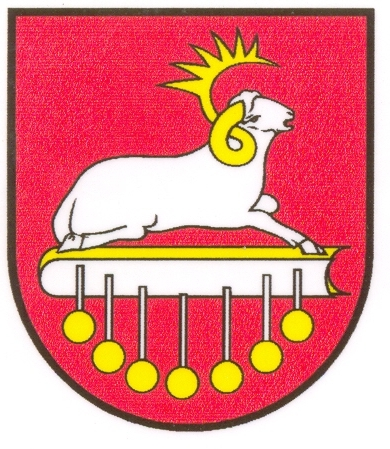 